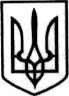 УКРАЇНАЧОРНОМОРСЬКА МІСЬКА РАДА Одеського району Одеської областіР і ш е н н яНа підставі статей 93 та 101 Бюджетного кодексу України, постанови Кабінету Міністрів України від 15 грудня  2010 року № 1132 "Про затвердження Порядку перерахування міжбюджетних трансфертів" (зі змінами),  враховуючи рекомендації постійної комісії з фінансово-економічних питань, бюджету, інвестицій та комунальної власності, керуючись статтею 25, пунктом 14 частини четвертої статті 42  Закону України "Про місцеве самоврядування в Україні",Чорноморська міська  рада Одеського району Одеської області  вирішила:1. Надати згоду на прийняття у 2023 році із бюджету Дальницької сільської територіальної громади (код бюджету 1551900000) до бюджету Чорноморської міської територіальної громади (код бюджету 1558900000) окремих видатків у вигляді міжбюджетного трансферту (ККДБ 41053900 "Інші субвенції з місцевого бюджету") у сумі 500 000 гривень (П’ятсот тисяч гривень) для надання фінансової підтримки комунальному некомерційному підприємству "Чорноморська лікарня" Чорноморської міської ради Одеського району Одеської області на оплату частини комунальних послуг та енергоносіїв для  надання підприємством вторинної (спеціалізованої) медичної допомоги населенню Дальницької сільської територіальної громади Одеського району Одеської області.2. Уповноважити Чорноморського міського голову Василя Гуляєва підписати договір між Чорноморською міською радою Одеського району Одеської області та Дальницькою сільською радою Одеського району Одеської області про передачу міжбюджетного трансферту.3. Контроль за виконанням цього рішення покласти на постійну комісію з фінансово –   економічних  питань, бюджету, інвестицій  та комунальної власності, заступника міського голови Наталю Яволову. Міський голова                                                                  Василь ГУЛЯЄВПро прийняття у 2023 році окремих видатків у вигляді міжбюджетного трансферту із бюджету Дальницької сільської територіальної громади (код бюджету 1551900000) до бюджету Чорноморської міської територіальної громади (код бюджету 1558900000) 